Centura Cheer Camp 2022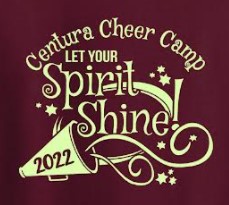 Date: Sunday, January 16, 2022Check in: 12:30 pm to 1:00 pmCamp time: 1:00 pm to 5:00 pmCost: $25 each ($5 discount for additional siblings)Performances: Sunday, January 16th 4:45 pm - 5 pm in the big gym and Friday, January 21th (Halftime of the boys’ game, game time 8:00 pm) Admission: $5 Adults, $4 students, 5 and under free.Registration Deadline: Wednesday, December 22th if you want a shirt by camp time. We will be taking registrations up to the day of camp, you will still be able to get a camp shirt delivered as soon as the re-order arrives.Camp is open to all students from Preschool to 6th grade. Please bring a water bottle, wear comfortable clothes and tennis shoes. Camp includes a t-shirt (black with glow in the dark letters), snack and lots of fun!!!Please make checks payable to Centura Cheer. For more information or questions, contact Monica at monica.mcdonald@commonspirit.org or you can mail/drop off registrations at my home: 1311 Birdie Blvd., Cairo, NE 68824.-----------------------------------------------(Detach here)-----------------------------------------------RETURN TO SCHOOL OR MONICA’S HOME BY DECEMBER 22, 2021Student Name  ________________________________________________________________Teacher/Grade  ________________________________________________________________T-shirt Size (Circle One):     Youth Small	Youth Medium	Youth Large				Adult Small	Adult Medium	Adult LargeParent/Guardian:  _______________________________________________________________Phone:  ____________________________Email:  ________________________________________________________________________Allergies, food allergies or medical conditions:  _______________________________________Emergency Contact:  _____________________________________________________________I will not hold Centura School, cheerleaders, coaches or sponsors responsible for any illness or injury to my child. I also give permission for pictures of my child to be used for cheerleading publications and publicity.Signature:  _____________________________________________________________________